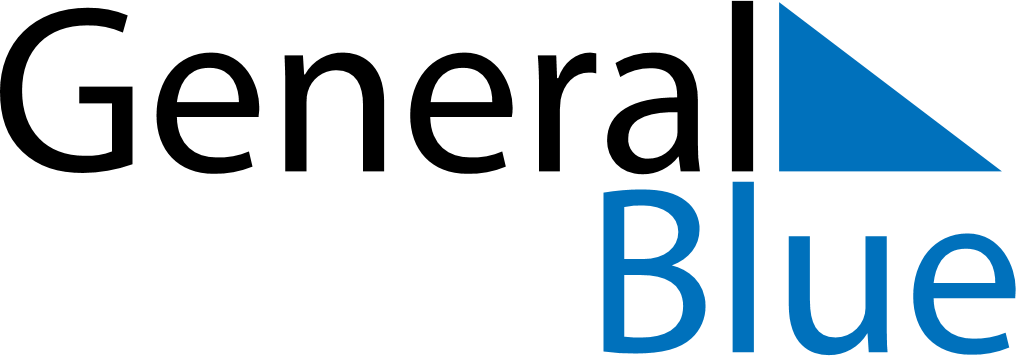 October 2022October 2022October 2022ZambiaZambiaMONTUEWEDTHUFRISATSUN123456789101112131415161718192021222324252627282930Independence Day31